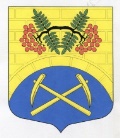 АДМИНИСТРАЦИЯ МУНИЦИПАЛЬНОГО ОБРАЗОВАНИЯ ПУТИЛОВСКОЕ СЕЛЬСКОЕ ПОСЕЛЕНИЕ КИРОВСКОГО МУНИЦИПАЛЬНОГО РАЙОНА ЛЕНИНГРАДСКОЙ ОБЛАСТИП О С Т А Н О В Л Е Н И Е В целях реализации положений статьи 8 Градостроительного кодекса Российской Федерации и Федерального закона от 29 декабря 2014 года №456-ФЗ «О внесении изменений в Градостроительный кодекс Российской Федерации и отдельные законодательные акты Российской Федерации», в соответствии с Федеральным законом от 06 октября 2003 года №131-ФЗ «Об общих принципах организации местного самоуправления в Российской Федерации», постановлением Правительства Российской Федерации от 25.12.2015 года № 1440 «Об утверждении требований к программам комплексного развития транспортной инфраструктуры поселений, городских округов», руководствуясь Уставом муниципального образования Путиловское сельское поселение Кировского муниципального района Ленинградской области:	1. Утвердить Программу комплексного развития транспортной инфраструктуры муниципального образования Путиловское сельское поселение Кировского муниципального района Ленинградской области на период 2018-2035 годы согласно Приложению.	2. Настоящее постановление вступает в силу после официального опубликования и подлежит размещению на официальном сайте МО Путиловское сельское поселение.	Заместитель главы администрации                                                 Т.Н. ИванцоваРазослано:дело,прокуратура,управление архитектуры КМР, «Ладога»,интернет-сайтУТВЕРЖДЕНАПостановлением администрации муниципального образования  Путиловское сельское поселение Кировского муниципального районаЛенинградской области№ 298 от 28 ноября 2017 годаПрограммакомплексного развития транспортной инфраструктурымуниципального образования Путиловское сельское поселение Кировского муниципального района Ленинградской областиПаспортпрограммы комплексного развития транспортной инфраструктурымуниципального образования Путиловское сельское поселение Кировского муниципального района Ленинградской областиХарактеристика социально-экономического развития поселенияЛенинградская область – субъект Российской Федерации, который входит в состав Северо-Западного федерального округа.Ленинградская область является крупнейшим транспортно-логистическим узлом Северо-Западного федерального округа. На территории Ленинградской области располагаются крупнейшие российские порты Балтии (Приморск, Усть-Луга, Высоцк, Выборг).Протяженность железных дорог на территории Ленинградской области превышает 2,4 тыс. км, и обеспечивает связь с соседними регионами Российской Федерации и странами Европейского Союза (Финляндия, Эстония).На территории Ленинградской области проложено свыше 22,5 тыс. км автомобильных дорог, из них пять дорог федерального значения (федеральные трассы «Россия», «Скандинавия», «Кола», «Псков», «Нарва») и 11 основных магистралей регионального значения.Специфической особенностью Ленинградской области является ее приморское положение и одновременно расположение на развилке двух транспортных направлений – на северо-запад, через Карельский перешеек в направлении Северной Европы и на запад, в страны Восточной, Центральной и Западной Европы.Путиловское сельское поселение расположено  в центральной части Кировского муниципального района Ленинградской области и занимает территорию площадью 520,5 км2.Административным центром поселения является село Путилово. Расположен в 55 км к востоку от Санкт-Петербурга и в 28 км от районного центра - города Кировск. Путиловское сельское поселение граничит:1.	С городскими и сельскими поселениями Кировского муниципального района Ленинградской области:- муниципальное образование Назиевское городское поселение Кировского муниципального района Ленинградской области;- муниципальное образование Мгинское городское поселение Кировского муниципального района Ленинградской области; - муниципальное образование Приладожское городское поселение Кировского муниципального района Ленинградской области.В состав муниципального образования входят:- д.Нижняя Шальдиха- д.Петровщина- д.Горная Шальдиха- д.Поляны- ст.Назия- д.Алексеевка- д.ВаловщинаНа севере территория МО Путиловское сельское поселение прилегает к Ладожскому озеру, по территории МО Путиловское сельское поселение протекают реки Рябиновка, Назия. Указанные реки относятся к разряду малых рек. На территории МО Путиловское сельское поселение имеется большое количество водоемов и карьеров.Территория МО Путиловского сельского поселения составляет 18560,0га. Местность среднепересеченная, в значительной степени заболоченная, лесистая. Леса еловые с примесью березы, сосны и ольхи. Почвы торфяные, подзолистые, грунт песчаный (суглинистый).	На территории муниципального образования Путиловское сельское поселение Кировского муниципального района Ленинградской области реализуются мероприятия адресной целевой программы «Совершенствование и развитие автомобильных дорог Ленинградской области на 2009 -2020 годы», а также  муниципальная программа «Совершенствование и развитие дорожной сети МО Путиловское сельское поселение на период 2017-2020 годы». За счет средств бюджета поселения, областного бюджета и бюджета Кировского района выполняются ряд мероприятий, а именно:- работы по капитальному ремонту и ремонту автомобильных дорог местного значения в населенных пунктах;- работы по ремонту дворовых территорий многоквартирных домов, проездов к дворовым территориям многоквартирных домов в населенных пунктах. 	За счет средств местного бюджета производится оплата за электроэнергию и обслуживание сетей уличного освещения, а так же приобретаются электротовары для уличного освещения.Содержание улично-дорожной сети местного значения обеспечивают предприятия ЖКХ и дорожного хозяйства по договорам с администрацией.Объекты транспортной инфраструктуры федерального значенияАвтомобильные дороги общего пользованияВ соответствии с постановлением  Правительства Российской федерации от 17 ноября 2010 г. № 928  « О перечне автомобильных дорог общего пользования федерального значения» по территории Путиловского сельского поселения проходит автомобильная «КОЛА»,  «Санкт-Петербург – Петрозаводск – Мурманск – Печенга – граница с Королевством Норвегия». Учетный номер дороги «Р-21. Эксплуатацию дороги осуществляет ФГУ «Федеральное управление автомобильных дорог «Северо-Запад"  им. Н.В. Смирнова» (ФГУ «Севзапуправтодор»).Характеристика  автомобильной дороги федерального значения, проходящей по территории Путиловского сельского поселенияНа автомобильной дороге общего пользования федерального значения «Санкт-Петербург – Петрозаводск – Мурманск – Печенга – граница с Королевством Норвегия», в границах Путиловского сельского поселения  расположены следующие мосты:1.	Автомобильный мост через реку Рябиновка;Железнодорожный транспорт общего пользованияПо территории поселения проходят железнодорожные пути общего пользования  направления железной дороги – «Санкт-Петербург Главный – Волховстрой». Протяженность путей общего пользования по территории поселения составляет 8,3 километров. Эксплуатацию направления осуществляет филиал ОАО «Российские железные дороги» – «Октябрьская железная дорога». По направлению, кроме движения грузовых и пассажирских составов,  осуществляется движение пригородного железнодорожного транспорта.  На территории поселения находятся следующие железнодорожные станции.1.	«77 км», вблизи деревни Алексеевка;2.	«75 км», вблизи деревни Александровка, Назиевское городское  поселение;3.	«Поляны», в деревне Поляны;4.	«Назия» в поселке при железнодорожной станции Назия.Железнодорожные пути общего пользования на территории Путиловского сельского поселения оборудованы железнодорожными переездами:Перечень железнодорожных переездов на железнодорожных путях общего пользования, проходящих по территории Путиловского сельского поселенияНа железнодорожных путях общего пользования, в границах Путиловского сельского поселения  расположены следующие мосты:1.	Железнодорожный мост через реку Рябиновка;2.	Железнодорожный мост через ручей Кянга.Трубопроводный транспортВ соответствии с распоряжением Правительства Российской Федерации от 16.01.2004 г. № 64-р построен и введен в эксплуатацию магистральный газопровод "Северный поток" на участке Грязовец – Выборг. Назначение трассы магистрального газопровода – обеспечение экспортных поставок природного газа. Оператором сухопутной части газопровода является ОАО «Газпром». По территории Путиловского сельского поселения проходи трасса  магистрального газопровода, состоящая из 4-х трубопроводов:Характеристика трубопроводов магистрального газопровода федерального значения, проходящей по территории Путиловского сельского поселенияОбщая протяженность магистрального газопровода проходящего по территории Путиловского сельского поселения составляет 13,5 км.По территории Путиловского сельского поселения проходят следующие участки трасс магистральных нефтепроводов ООО «БАЛТНЕФТЕПРОВОД»:1.	МН «Палкино-Приморск», протяженностью 20,6 км;2.	МН «Кириши-Приморск», протяженностью 20,6 км.Водный транспортПо территории Путиловского сельского поселения  проходит водный транспортный путь вдоль берега Ладожского озера, соединяющий реки Волхов и Нева: Староладожский канал (первой половины XVIII века), который в настоящее время почти полностью зарос и пересох, и Новоладожский канал (второй половины XIX века), который в настоящее время эксплуатируется. Новоладожский канал входит в состав Волго-Балтийского водного пути. Эксплуатацию канала осуществляет  компания «Невско-Ладожский район водных путей и судоходства» - филиал Волго-Балтийского государственного бассейнового управления водных путей и судоходства. Канал открыт для маломерных судов с небольшой осадкой. Общая протяженность Новоладожского канала по территории  Путиловского сельского поселения составляет 6,5 км.Объекты транспортной инфраструктуры регионального значения Автомобильные дороги общего пользованияВ соответствии с заключением Комитета по дорожному хозяйству Ленинградской области от 12.01.2011 № КТ-10-438/10-0-1г, по территории Путиловского сельского поселения проходят следующие автомобильные дороги общего пользования  регионального значения:Перечень автомобильных дорог общего пользования  регионального значения, проходящих по территории Путиловского сельского поселения* – протяженность по территории поселения.На автомобильной дороге общего пользования регионального значения «Нижняя Шальдиха-Лаврово», в границах Путиловского сельского поселения  расположены следующие мосты:Автомобильный мост через реку Рябиновка.На автомобильной дороге общего пользования регионального значения «Шлиссельбург - Нижняя Шальдиха – Путилово - ст. Назия», в границах Путиловского сельского поселения  расположены следующие мосты:Автомобильный мост через ручей Кянга.Объекты транспортной инфраструктуры местного значения муниципального районаАвтомобильные дороги общего пользованияВ соответствии с заключением администрации муниципального образования Кировский муниципальный район Ленинградской области от 01.09.2011 № 20-436/11-0-1г, по территории Путиловского сельского поселения проходят следующие автомобильные дороги общего пользования местного значения:Перечень автомобильных дорог общего пользования  местного  значения муниципального района, проходящих по территории Путиловского сельского поселения (находящиеся на балансе Ленинградской области)* – протяженность по территории поселения.На автомобильных дорогах общего пользования местного значения муниципального района (находящиеся на балансе Ленинградской области) расположены следующие мосты:На автомобильной дороге «Войпала-Сирокасса-Васильково-Горная Шальдиха», через реку Рябиновка;Перечень автомобильных дорог общего пользования  местного  значения муниципального района, проходящих по территории Путиловского сельского поселения (находящиеся на балансе Кировского муниципального района)Объекты транспортной инфраструктуры  местного значения поселенияАвтомобильные дороги общего пользованияПо территории населенных пунктов Путиловского сельского поселения проходят автомобильные дороги общего пользования местного значения поселения, их характеристика представлена в таблице:Обеспечение жителей поселения транспортными услугами и организация транспортного обслуживания населения в границах поселенияПо территории  Путиловского сельского поселения проходят  маршруты общественного пассажирского транспорта: автобусные маршруты  и маршруты пригородного железнодорожного транспорта.Перечень автобусных маршрутов, проходящих по территории Путиловского сельского поселенияМаршрут общественного пассажирского транспорта проходят через населенные пункты Путиловского сельского поселения: село Путилово, деревня Горная Шальдиха, деревня Петровщина, деревня Нижняя Шальдиха, деревня Валовщина. Объекты дорожного сервисаНа территории Путиловского сельского поселения  находятся следующие объекты дорожного сервиса: Численность постоянного зарегистрированного населенияв разрезе населенных пунктов Путиловского сельского поселенияТаблица 4. Численность  постоянного населенияНаселение практически всех населенных пунктах в летнее время возрастает (сезонное население). Принципиальные варианты развития и оценка по целевым показателям развития транспортной инфраструктуры муниципального образования Путиловское сельское поселение Кировского муниципальногорайона Ленинградской области.Автомобильные дороги подвержены влиянию природной окружающей среды, хозяйственной деятельности человека и постоянному воздействию транспортных средств, в результате чего меняется технико-эксплутационное состояние дорог. Состояние сети дорог определяется своевременностью, полнотой и качеством выполнения работ по содержанию, ремонту капитальному ремонту и зависит напрямую от объемов финансирования. В условиях, когда объем инвестиций в дорожной комплекс является явно недостаточным, а рост уровня автомобилизации значительно опережает темпы роста развития дорожной инфраструктуры на первый план выходят работы по содержанию и эксплуатации дорог.  Поэтому в Программе выбирается вариант качественного содержания и капитального ремонта дорог.Основным вариантом развития программы является развитие современной и эффективной автомобильно-дорожной инфраструктуры. Для достижения этого необходимо решить следующие задачи: - выполнение комплекса работ по поддержанию, оценке надлежащего технического состояния, а также по организации и обеспечению безопасности дорожного движения на автомобильных дорогах общего пользования местного значения и искусственных сооружений на них (содержание дорог и сооружений на них); - выполнение комплекса работ по восстановлению транспортно-эксплуатационных характеристик автомобильных дорог, при выполнении которых не затрагиваются конструктивные и иные характеристики надежности и безопасности (ремонт дорог); - выполнение комплекса работ по замене или восстановлению конструктивных элементов автомобильных дорог, дорожных сооружений и их частей, выполнение которых осуществляется в пределах установленных допустимых значений и технических характеристик класса и категории автомобильных дорог и при выполнении которых затрагиваются конструктивные и иные характеристики надежности и безопасности (капитальный ремонт дорог и сооружений на них); - подготовка проектной документации на строительство, реконструкцию капитальный ремонт автомобильных дорог общего пользования и искусственных сооружений на них; - создание и ведение нормативно-правовой документации на всех объектах транспортной инфраструктуры; - информирование детей школьного и дошкольного возраста о правилах безопасности на автомобильных дорогах во избежание и предотвращение травматизма.Основным конкурентным преимуществом поселения является его территориальный потенциал. На территории поселения имеется значительный запас территорий, благоприятных для жилищного строительства, в том числе для строительства поселков сезонного проживания, а также для развития сельскохозяйственного производства. Указанные территории обеспечены автомобильными дорогами общего пользования. Целью социально-экономического развития поселения является создание на территории поселения условий для развития сельского хозяйства, малого и среднего предпринимательства. Обеспечение благоприятных условий жизнедеятельности населения.Достижение цели социально-экономического развития будет осуществляться по двум направлениям:Обеспечение базовых потребностей человека.Создание условий для развития основных направлений экономики поселения.Мероприятия по развитию и преобразованию территории Перечень и очередность реализации мероприятий по развитиютранспортной инфраструктуры поселения муниципального образованияПутиловское сельское поселение Кировского муниципального районаЛенинградской области.Одной из основных проблем автодорожной сети муниципального образования Путиловское сельское поселение Кировского муниципального района Ленинградской области является то, что большая часть автомобильных дорог общего пользования местного значения не соответствует техническим нормативам.Основные маршруты движения грузовых и транзитных потоков в населенных пунктах на сегодняшний день проходят по поселковым дорогам, а также по центральным улицам. Интенсивность грузового транспорта значительная.В результате анализа улично-дорожной сети муниципального образования Путиловское сельское поселение Кировского муниципального района Ленинградской области выявлены следующие причины, усложняющие работу транспорта:-	недостаточность ширины проезжей части;-	значительная протяженность грунтовых дорог;-	отсутствие дифференцирования улиц по назначению;-	отсутствие   тротуаров   необходимых   для   упорядочения   движенияпешеходов.Генпланом предусматривается создание системы автомобильных улиц и дорог, обеспечивающих необходимые транспортные связи поселков с сохранением существующей структуры улично-дорожной сети и с созданием четко выраженной структуры, классифицированной по назначению и параметрам движения, обеспечивающей пропуск возрастающих транспортных потоков, а также выходы на внешние автодороги.Для обеспечения безопасности, бесперебойности и удобства транспортного сообщения в населенных пунктах Генеральным планом предусмотрено строительство улиц и дорог.В связи с увеличением территорий под строительство индивидуального жилья увеличится транспортная нагрузка на улично-дорожную сеть.Проектные решения по развитию сети внешних автодорог заключаются в проведении ремонтных мероприятий автодорог местного значения, обеспечивающих поселки устойчивыми внутренними и внешними транспортными связями.Совершенствование и развитие улично-дорожной сети населенных пунктов поселения предусматривает благоустройство существующих сельских улиц, строительство тротуаров и полос озеленения вдоль основных направлений. Строительство улиц местного значения в населенных пунктах предполагается в новых жилых зонах, планируемых на первую очередь и расчетный срок.Необходимы поддержание в нормативном состоянии существующих улиц и поэтапная ликвидация грунтовых разрывов в улично-дорожной сети населенных пунктов. Предлагается поэтапное оборудование улиц средствами наружного искусственного освещения. Развитие улично-дорожной сети населенных пунктов:•	Преобразование улично-дорожной сети населенных пунктов, входящих в состав поселения, для обеспечения транспортной доступности существующих и вновь осваиваемых территорий;•	Организация доступности на общественном транспорте села Путилово от всех населенных пунктов, входящих в состав поселения;Мероприятия по обеспечению безопасности дорожного движенияВ соответствии со статьей 6 Федерального закона от 10.12.1995 № 196-ФЗ «О безопасности дорожного движения» (в ред. от 26.07.2017) полномочия в области обеспечения безопасности дорожного движения на территориях сельских поселений отнесено к полномочиям муниципального района.К полномочиям органов местного самоуправления муниципального района в области обеспечения безопасности дорожного движения относится осуществление мероприятий по обеспечению безопасности дорожного движения на автомобильных дорогах местного значения вне границ населенных пунктов в границах муниципального района при осуществлении дорожной деятельности, включая:принятие решений о временных ограничении или прекращении движения транспортных средств на автомобильных дорогах местного значения вне границ населенных пунктов в границах муниципального района в целях обеспечения безопасности дорожного движения;участие в осуществлении мероприятий по предупреждению детского дорожно-транспортного травматизма на территории муниципального района.ежегодное (до 1 июля года, следующего за отчетным) утверждение перечней аварийно-опасных участков дорог и разработка первоочередных мер, направленных на устранение причин и условий совершения дорожно-транспортных происшествий.Основные целевые индикаторы реализации мероприятий Программы: 1. Содержание дорог в требуемом техническом состоянии; 2. Обеспечение безопасности дорожного движения.	Оценка объемов и источников финансирования мероприятий развития транспортной инфраструктуры муниципального образования   Путиловское сельское поселение Кировского муниципального  района  Ленинградской области.Наибольшая доля из общего объема средств, необходимый на первоочередные мероприятия по модернизации объектов улично-дорожной сети Путиловского сельского поселения на 2018 - 2035 годы, требуется на ремонт  автомобильных дорог.Распределение планового объёма инвестиций по транспортной инфраструктуре с учётом реализуемых и планируемых к реализации проектов развития улично-дорожной сети, а также их приоритетности потребности в финансовых вложениях распределены на 2018 – 2035 годы. Главным условием реализации программы является привлечение в транспортную сферу сельского поселения достаточный объем финансовых ресурсов. Программа предусматривает финансирование мероприятий за счет всех уровней бюджетов на безвозвратной основе. Одновременно с этим для финансирования коммерческой части программы предполагаются осуществлять из внебюджетных источников. Финансирование мероприятий программы за счет средств муниципального образования будет осуществляться исходя из реальных возможностей бюджетов на очередной финансовый год и плановый период.В результате анализа состояния улично-дорожной сети Путиловского сельского поселения показано, что экономика поселения является малопривлекательной для частных инвестиций. Причинами тому служат низкий уровень доходов населения, отсутствие роста объёмов производства, относительно стабильная численность населения. Наряду с этим бюджетная обеспеченность поселения находится на низком уровне. На настоящий момент предприятия, обслуживающие объекты транспортной  инфраструктуры поселения, осуществляют незначительные капитальные вложения. Поэтому в качестве основного источника инвестиций предлагается подразумевать поступления от вышестоящих бюджетов.Под внебюджетными источниками понимаются средства предприятий, внешних инвесторов и потребителей. Более конкретно распределение источников финансирования определяется при разработке инвестиционных проектов.Перспективы сельского поселения до 2035 года связаны с расширением производства в сельском хозяйстве, растениеводстве, животноводстве, личных подсобных хозяйствах.Рассматривая интегральные показатели текущего уровня социально-экономического развития Путиловское сельского поселения, отмечается следующее:-	бюджетная обеспеченность низкая.-	транспортная доступность населенных пунктов поселения низкая;-	наличие трудовых ресурсов позволяет обеспечить потребности населения и расширение производства;-	состояние жилищного фонда - в большей части приемлемое;- доходы населения на уровне средних по району.Источники финансирования Программы:- денежные средства местного бюджета.- денежные средства областного бюджета.Финансирование из бюджета МО ежегодно уточняется при формировании бюджета на очередной финансовый год. Показатели финансирования подлежат уточнению с учетом разработанной проектно-сметной документации и фактического выделения средств из бюджетов всех уровней.Оценка эффективности мероприятий развития транспортной инфраструктуры на территории муниципального образования     Путиловское сельское поселение Кировского муниципального района  Ленинградской области.Ожидаемые результаты реализации Программы:1.  развитие транспортной инфраструктуры;2.  развитие транспорта общего пользования;3.  развитие сети дорог поселения;4. снижение негативного воздействия транспорта  на окружающую среду и здоровья населения;5. повышение безопасности дорожного движения.Комплексная оценка эффективности реализации мероприятий Программы осуществляется ежегодно в течение всего срока ее реализации и по окончании ее реализации и включает в себя оценку степени выполнения мероприятий муниципальной программы и оценку эффективности реализации муниципальной программы. Оценка эффективности реализации муниципальной программы осуществляется ежегодно по итогам ее исполнения за отчетный финансовый год и в целом после завершения ее реализации координатором совместно с ответственным исполнителем и соисполнителями. Оценка эффективности муниципальной программы осуществляется с использованием следующих критериев: полнота и эффективность использования средств бюджета на реализацию муниципальной программы; степень достижения планируемых значений показателей муниципальной программы. В современных условиях для эффективного управления развитием территории муниципального образования недостаточно утвердить документ территориального планирования, отвечающий актуальным требованиям законодательства и имеющий обоснование основных решений с точки зрения удовлетворения потребностей населения в услугах объектов различных видов инфраструктуры. Ограниченность ресурсов местных бюджетов для создания объектов местного значения обуславливает необходимость тщательного планирования реализации документов территориального планирования. Ведь только в случае успешной реализации обоснованных решений градостроительная политика может быть признана эффективной. 	Предложение по институциональным преобразованиям,совершенствованию  правового информационного обеспечения деятельности в сфере транспортного обслуживания населения и субъектов экономической деятельности на территории муниципального образования Путиловское сельское поселение Кировского муниципального района Ленинградской области.Администрация муниципального образования Путиловское сельское поселение Кировского муниципального района Ленинградской области осуществляет общий контроль за ходом реализации мероприятий Программы, а также непосредственно организационные, методические и контрольные функции в ходе реализации Программы, которые обеспечивают:-	разработку ежегодного плана мероприятий по реализации Программы с уточнением объемов и источников финансирования мероприятий;-	контроль    за   реализацией    программных   мероприятий   по    срокам, содержанию, финансовым затратам и ресурсам;-	методическое, информационное и организационное сопровождение работы по реализации комплекса программных мероприятий.План-график работ по реализации программы должен соответствовать плану мероприятий, содержащемуся в разделе «Программа инвестиционных проектов, обеспечивающих достижение целевых показателей» настоящего Отчета. Утверждение тарифов и принятие решений по выделению бюджетных средств из бюджета МО, подготовка и проведение конкурсов на привлечение инвесторов, принимаются в соответствии с действующим законодательством.Мониторинг Программы включает следующие этапы:1.Периодический сбор информации о результатах проводимых преобразований в транспортном  хозяйстве, а также информации о состоянии и развитии транспортной  инфраструктуры;2.Вверификация данных;3.Анализ данных о результатах проводимых преобразований транспортной  инфраструктуры.Мониторинг осуществляется посредством сбора, обработки и анализа информации. Сбор исходной информации производится по показателям, характеризующим выполнение программы, а также состоянию транспортной  инфраструктуры. Разработка и последующая корректировка Программы комплексного развития транспортной  инфраструктуры базируется на необходимости достижения целевых уровней муниципальных стандартов качества предоставления транспортных услуг при соблюдении ограничений по платежной способности потребителей, то есть при обеспечении не только технической, но и экономической доступности коммунальных услуг.Утверждение тарифов и принятие решений по выделению бюджетных средств из бюджета МО, подготовка и проведение конкурсов на привлечение инвесторов, принимаются в соответствии с действующим законодательством.Программа разрабатывается сроком на 18 лет и подлежит корректировке при изменении мероприятий.Учет (предложение) мероприятий Кировского муниципального района Ленинградской области по развитию транспортной инфраструктуры Путиловского сельского поселения.Мероприятия по развитию транспортной инфраструктурыот 28 ноября 2017 года № 298    Об утверждении Программы комплексного развития транспортной инфраструктуры муниципального образования Путиловское сельское поселение Кировского муниципального района Ленинградской области на период 2018- 2035 гг.Наименование программыПрограмма комплексного развития транспортной инфраструктуры муниципального образования Путиловское сельское поселение Кировского муниципального района Ленинградской областиОснование для разработки программыГрадостроительный кодекс Российской ФедерацииПостановление Правительства Российской Федерации от 25 декабря 2015 года № 1440 «Об утверждении требований к программам комплексного развития транспортной инфраструктуры поселений, городских округов»Постановление  администрации  муниципального образования Путиловское сельское поселение Кировского муниципального района Ленинградской области «О подготовке  программ комплексного развития поселения» № 224 от 01.09.2017 годаЗаказчик программыАдминистрация муниципального образования Путиловское сельское поселение Кировского муниципального района Ленинградской областиАдрес: 187351, Ленинградская область, Кировский район, с. Путилово, ул. Братьев Пожарских, д.2Разработчик программыАдминистрация муниципального образования Путиловское сельское поселение Кировского муниципального района Ленинградской областиЦели программыСоздание полноценной, качественной, надежной, безопасной и эффективной транспортной инфраструктуры в соответствии с потребностями населения в передвижении,  субъектов экономической деятельности - в перевозке пассажиров и грузов на территории поселенияЗадачи программы1. Обеспечение безопасности жизни и здоровья участников дорожного движения.2. Обеспечение доступности объектов транспортной инфраструктуры для населения и субъектов экономической деятельности.3. Повышение эффективности функционирования действующей транспортной инфраструктуры.4. Улучшение качества транспортного обслуживания населения и субъектов экономической деятельности.5. Улучшение экологической ситуации на территории поселенияЦелевые показатели- опережающее развитие транспортной инфраструктуры в соответствии с перспективами развития поселения;- обеспечение соответствия параметров улично-дорожной сети параметрам дорожного движения;- обеспечение доступности объектов транспортной инфраструктуры для населения и субъектов экономической деятельности в соответствии с региональными нормативами градостроительного проектирования;- создание условий для пешеходного и велосипедного передвижения населения;- обеспеченность парковками (парковочными местами) в соответствии с региональными нормативами градостроительного проектирования и прогнозируемым уровнем автомобилизации;- повышение уровня безопасности дорожного движения;- снижение негативного воздействия транспортной инфраструктуры на окружающую среду, безопасность и здоровье населенияСрок и этапы реализации программыСроки реализации программы 2018- 2035гг.Сроки и этапы реализации программы соответствуют этапам территориального планирования, установленным генеральным планом поселенияОписание запланированных мероприятий по проектированию, строительству, реконструкции объектов транспортной инфраструктуры- проектирование, строительство, реконструкция объектов транспортной инфраструктуры федерального и регионального значения в соответствии с документами территориального планирования, государственными программами- проектирование, строительство, реконструкция объектов транспортной инфраструктуры местного значения в соответствии с генеральным планом поселения и муниципальными программамиОбъемы и источники финансирования программыОбъемы финансирования мероприятий программы за счет средств местного бюджета определяются решениями совета депутатов муниципального образования Путиловское сельское поселение Кировского муниципального района Ленинградской области при принятии местного бюджета на очередной финансовый год.Объемы финансирования мероприятий программы определяются в соответствии с государственными программамиНомер дороги на схемеНазвание автомобильной дорогиКатегория \протяженность, кмПокрытие\ протяженность, кмПротяженность по территории муниципального образования, км.Количество мостов, шт.1КОЛА»,  «Санкт-Петербург – Петрозаводск – Мурманск – Печенга – граница с Королевством Норвегия»»1\6,5асфальт\6,56,51№ п\пАвтомобильная дорога общего пользования, на пересечении с которой оборудован железнодорожный переездНаселенный пункт, где расположен  железнодорожный переезд1Шлиссельбург-Нижняя Шальдиха -Путилово- ст. Назия Назия, поселок при железнодорожной станции№ п\пНаименование трубопровода Давление, МПа Диаметр трубы, мм1 «Грязовец-Ленинград – 1» 5,410002 «Грязовец-Ленинград – 2» 5,410003«Грязовец-Выборг – 1»9,814004«Грязовец-Выборг –2 »9,81400Название автомобильной дорогиКатегория \протяженность*, кмПокрытие\ протяженность*, кмПротяженность по территории муниципального образования, км.Количество мостов, штНижняя Шальдиха-Лаврово4\0,9гравий\9,60,91Шлиссельбург-Нижняя Шальдиха -Путилово- ст. Назия3\3,8; 4\15,7асфальт\3,8; щебень\15,719,51Название автомобильной дорогиКатегория \протяженность*, кмПокрытие\ протяженность*, кмПротяженность по территории муниципального образования, км.Количество мостов, штВойпала-Сирокасса-Васильково-Горная Шальдиха4\2,7асфальт\2,7;2,71Подьезд к дер. Валовщина4\2,79гравий\2,792,790Путилово-Поляны4\0,6; 5\5,4асфальт\0,6 ; грунт\5,46,00Название автомобильной дорогиКатегория \протяженность*, кмПокрытие\ протяженность*, кмПротяженность по территории муниципального образования, км.Подъезд к деревне Алексеевкане установлена грунт2,0№ Название автомобильной дороги местного значения (объекта уличной сети)МестоположениеПокрытиеПротяженность, кмКатегория улиц1ул. ЦентральнаяПетровщина, деревнягрунт1,0основная2ул. Староладожский каналНижняя Шальдиха, деревнягрунт1,7основная3Ул. УчительскаяПутилово, селогрунт1,3основная4ул. ТеплаяПутилово, селогрунт0,7основная5ул. СоветскаяПутилово, селогрунт0,6основная6ул. ИгнашкиныхПутилово, селогрунт0,7основная7ул. ЗападнаяПутилово, селогрунт0,4основная8ул. СусоровыхВаловщина, деревнягрунт0,5основная9ул. ЕмельяновыхВаловщина, деревнягрунт0,1основная10ул. ЖелезнодорожнаяПоляны, деревнягрунт0,6основная11ул. ЖелезнодорожнаяНазия, поселок при железнодорожной станциигрунт0,7основная12ул. ЗеленаяНазия, поселок при железнодорожной станциигрунт0,7основная13пер. ШкольныйНазия, поселок при железнодорожной станциигрунт0,2основная14ул. КомсомольскаяНазия, поселок при железнодорожной станциигрунт0,7основная15ул. ЗаречнаяНазия, поселок при железнодорожной станциигрунт0,5основная16ул. НоваяВаловщина, деревнягрунт0,2основная17ул. ЗападнаяГорная Шальдиха, деревнягрунт0,6основная18ул. РябиноваяГорная Шальдиха, деревнягрунт1,0основная19ул. ОльховаяГорная Шальдиха, деревнягрунт1,0основная20ул. ШоссейнаяГорная Шальдиха, деревнягрунт0,2основная21ул. НоваяНазия, поселок при железнодорожной станциигрунт0,5основная22ул. Железнодорожная (нечетная)Назия, поселок при железнодорожной станциигрунт0,4основная23ул. СадоваяПутилово, селогрунт0,4основная24ул. НовопутиловскоеВаловщина, деревнягрунт0,2основная25ул. ВокзальнаяНазия, поселок при железнодорожной станциигрунт0,7основная26ул. УкромнаяГорная Шальдиха, деревнягрунт0,5основная27ул. СредняяНазия, поселок при железнодорожной станциигрунт0,9основная28пер. БерезовыйНазия, поселок при железнодорожной станциигрунт0,3второстепенная29ул. ДачнаяПетровщина, деревнягрунт0,3основная30ул. ЗападнаяНижняя Шальдиха, деревнягрунт0,7основная31ул. ЛуговаяПутилово, селогрунт0,4основная32Путилово, селогрунт0,733ул. ЭлектротокНазия, поселок при железнодорожной станциигрунт0,4основная34деревня АлексеевкаАлексеевка, деревнягрунт0,2основная35ул. ПарковаяПутилово, селогрунт0,5основная36ул. КаштановаяПетровщина, деревнягрунт0,6основная37б\нГорная Шальдиха, деревнягрунт1,2основная38ул. КанавнаяГорная Шальдиха, деревнягрунт0,2основная39пер. ЛеснойНазия, поселок при железнодорожной станциигрунт0,2основная39ул.  Братьев ПожарскихПутилово, селоасфальт2,1Поселковая дорога40ул. ДорофееваПутилово, селоасфальт0,7Поселковая дорога41ул. ДъяконоваПутилово, селоасфальт0,4Поселковая дорога42ул. ПолянкиПутилово, селоасфальт0,8Поселковая дорога43ул. ЦентральнаяНазия, поселок прижелезнодорожной станцииасфальт2,0Поселковая дорога44ул. ПравобережнаяПоляны, деревняасфальт1,2Поселковая дорога45ул. ПетровскаяНижняя Шальдиха, деревняасфальт1,0Поселковая дорога46ул. СиреневаяПетровщина, деревняасфальт2,8Поселковая дорога47ул. РодионовыхВаловщина, деревняасфальт1,3Поселковая дорога48ул. Староладожский каналНижняя Шальдиха, деревняасфальт2,1Поселковая дорогаНазвание маршрутаНомер рейсаСредняя протяженность маршрутаКоличество рейсов в деньг. Кировск – село Путилово58832,451г. Кировск –  деревня Валовщиа58936,961г. Кировск –  деревня Валовщиа589А39,81г. Кировск –  деревня Валовщиа589Б38,51г. Кировск –  деревня Валовщиа589В-433г. Кировск –  деревня Валовщиа589Г42,42г. Кировск- ст Жихарево59043,78г. Кировск- ст Жихарево590А46,69г. Кировск- ст Жихарево590Б51,73г. Кировск- ст Жихарево590Г49,61г. Кировск- ст Жихарево590Д54,71г. Кировск- ст Жихарево590Ж48,71г. Кировск- ст Жихарево590З46,61г. Санкт-Петербург- ст Жихарево56375,012№ п\пНазвание объектаМестоположение1Автозаправочная станция «ФАЭТОН»автомобильная дорога «КОЛА»,  «Санкт-Петербург – Петрозаводск – Мурманск – Печенга – граница с Королевством Норвегия», вблизи села Путилово№/№ п/пНаселенный пунктСуществующее постоянное население, чел.Новое постоянное население, чел.Новое постоянное население, чел.Новое постоянное население, чел.Новое постоянное население, чел.Итого, чел.Итого, чел.№/№ п/пНаселенный пунктСуществующее постоянное население, чел.Естественный приростЕстественный приростМеханическое движениеМеханическое движениеИтого, чел.Итого, чел.№/№ п/пНаселенный пунктСуществующее постоянное население, чел.2020203520202035Итого, чел.Итого, чел.№/№ п/пНаселенный пунктСуществующее постоянное население, чел.2020203520202035202020351Алексеевка, деревня0121221821231842Валовщина, деревня1171211282183213394493Горная Шальдиха, деревня4142453545293965744Назия, поселок при железнодорожной станции971001065127626128685Нижняя Шальдиха, деревня 4445484987515437996Петровщина, деревня 1414153435133575287Поляны, деревня1515161692521842688Путилово, село 20142076219926530823412507Итого:2342241425592480361848946177Мероприятия по территориальному планированиюХарактеристикаЕдинца измеренияКоличество единицЭтап территориального планированияСтроительство  автомобильных дорог общего пользования местного значения муниципального района  от железнодорожной станции Назия  до территорий промышленных и сельскохозяйственных предприятийпротяженность дорогикм3,7Первая очередьСтроительство   автомобильной дороги общего пользования местного значения муниципального от автомобильной дороги регионального значения «Шлиссельбург – Нижняя Шальдиха –Путилово – ст. Назия» к зонам сельскохозяйственных  угодий и зонам дачных хозяйствпротяженность дорогикм3,5Первая очередьСтроительство  автомобильных дорог  общего пользования местного значения муниципального района  от поселка при железнодорожной станции Назия  до территорий промышленных и сельскохозяйственных предприятийпротяженность дорогикм5,1Расчетный срокСтроительство  автомобильных дорог общего пользования местного значения муниципального района  от деревни Валовщина до автомобильной дороги Мучихино-Замошье-Старая Мельница -Назияпротяженность дорогикм0,8Первая очередьМероприятия по территориальному планированиюХарактеристикаЕдинца измеренияКоличество единицЭтап территориального планированияСтроительство автомобильных дорог общего пользования местного значения поселения в зонах планируемой жилой застройки в селе Путиловопротяженность дорогикм1,8Расчетный срокСтроительство автомобильных дорог общего пользования местного значения поселения в зонах планируемой жилой застройки в деревне Нижняя Шальдихапротяженность дорогикм0,8Первая очередьСтроительство автомобильных дорог общего пользования местного значения поселения в зонах планируемой жилой застройки в деревне Петровщинапротяженность дорогикм3,9Расчетный срокСтроительство автомобильных дорог общего пользования местного значения поселения в зонах планируемой жилой застройки в поселке при железнодорожной станции Назияпротяженность дорогикм0,5Расчетный срокСтроительство автомобильных дорог общего пользования местного значения поселения в зонах планируемой жилой застройки в деревне Валовщинапротяженность дорогикм1,5Расчетный срокСтроительство автомобильных дорог общего пользования местного значения поселения в зонах планируемой жилой застройки в деревне Алексеевкапротяженность дорогикм1,1Расчетный срок